EDITAL DE PREGÃO ELETRÔNICO Nº 008/20171.1. O CONSELHO DE ARQUITETURA E URBANISMO DO RIO DE JANEIRO – CAU/RJ, através de seu Pregoeiro, designado pela Portaria nº 056/2015 – PRES – CAU/RJ, em conformidade com as Leis nº 10.520/2002 e nº 8.666/93, Lei Complementar nº 123/2006 e Decreto 5.450/2005, torna pública a realização de licitação na modalidade PREGÃO ELETRÔNICO, do tipo MENOR PREÇO GLOBAL, objetivando a contratação de pessoa jurídica especializada para aquisição de mobiliário para o CAU/RJ, conforme especificações e condições estabelecidas neste Edital e seus Anexos.A sessão pública deste Pregão Eletrônico será aberta por comando do Pregoeiro com a utilização de sua chave de acesso e senha, no endereço eletrônico, data e horário abaixo discriminado:DATA DA REALIZAÇÃO: 08/08/2017HORÁRIO: 10h (horário de Brasília/DF)ENDEREÇO ELETRÔNICO: http://www.comprasgovernamentais.gov.br.Não havendo expediente ou ocorrendo qualquer fato superveniente que impeça a realização do certame na data marcada, a sessão será automaticamente transferida para o primeiro dia útil subsequente, no mesmo horário e endereço eletrônico, salvo comunicação do Pregoeiro em sentido contrário.3.1. A contratação de pessoa jurídica especializada para aquisição de mobiliário para o CAU/RJ visamobiliar os seguintes espaços do CAU/RJ para que possam ter seu uso integralmente possibilitados: atendimento, área de exposição, área de convivência e café.A presente licitação tem por objeto a contratação de pessoa jurídica especializada para aquisição de mobiliário para o CAU/RJ, conforme especificação constante do Anexo I – Termo de Referência.Integram este Edital, independentemente de transcrição, os seguintes anexos:Anexo I: Termo de Referência;Anexo II: Modelo de Proposta de Preço (Lote 1)Anexo III: Modelo de Proposta de Preço (Lote 2)Anexo IV: Orçamento Estimado em planilhas (Lote 1 e Lote 2)Poderão participar deste Pregão os interessados que estiverem previamente credenciados por meio do endereço eletrônico http://www.comprasgovernamentais.gov.br.Para acesso ao sistema eletrônico, os fornecedores deverão credenciar um representante pelo site http://www.comprasgovernamentais.gov.br no prazo mínimo de três dias úteis antes da data de realização do pregão eletrônico;A aprovação do credenciamento do representante do fornecedor implica na liberação do login e senha de acesso ao sistema: http://www.comprasgovernamentais.gov.br.As informações complementares para credenciamento poderão ser obtidas no endereço: http://www.comprasgovernamentais.gov.br.O credenciamento dar-se-á pela atribuição de chave de identificação e de senha, pessoal e intransferível, cujo uso é de responsabilidade exclusiva do licitante, incluindo qualquer transação efetuada diretamente ou por seu representante, não cabendo ao provedor do sistema ou ao CAU/RJ, promotor da licitação, responsabilidade por eventuais danos decorrentes de uso indevido da senha, ainda que por terceiros, conforme § 5° artigo 3° do Dec. nº 5.450/05;O credenciamento do representante vinculado a um licitante junto ao sistema eletrônico implica na responsabilidade legal única e exclusiva do Licitante ou de seu representante legal e na presunção de sua capacidade técnica para realização das transações inerentes ao Pregão Eletrônico (§6° artigo 3°, do Decreto nº 5.450/05).O licitante deverá declarar, em campo próprio do sistema eletrônico, que cumpre plenamente os requisitos de habilitação e que sua proposta está em conformidade com as exigências do Edital.O licitante deverá declarar, em campo próprio do Sistema, sob pena de inabilitação, que não emprega menores de dezoito anos em trabalho noturno, perigoso ou insalubre, nem menores de dezesseis anos em qualquer trabalho, salvo na condição de aprendiz, a partir dos quatorze anos.O licitante enquadrado como microempresa ou empresa de pequeno porte deverá declarar, em campo próprio do Sistema, que atende aos requisitos do art. 3º da LC nº 123/2006, para fazer jus aos benefícios previstos nessa lei.A declaração falsa relativa ao cumprimento dos requisitos de habilitação, à conformidade da proposta ou ao enquadramento como microempresa ou empresa de pequeno porte sujeitará a licitante às sanções previstas neste Edital.Só poderão participar desta licitação:Pessoas jurídicas que atendam a todas as exigências deste Edital;Pessoas jurídicas especializadas na execução do objeto licitado, cujos atos constitutivos constem, como objeto, serviços relacionados com o presente Edital.Será vedada a participação de licitantes:Que por quaisquer motivos estejam declaradas inidôneas para licitar ou firmar contratos com a Administração Pública;Sob processo de falência ou insolvência civil;Enquadradas nas disposições do artigo 9º da Lei Federal nº 8.666/93, e suas alterações posteriores;Estrangeiras que não funcionem no País;Que estejam com o direito de licitar e contratar com a Administração Pública, Direta ou Indireta, Federal, Estadual, Distrital ou Municipal, suspensos;Em consórcios.A proposta deverá:Ser elaborada conforme os Anexos II e III, redigida em português, de forma clara, sem emendas ou rasuras, considerando as condições estabelecidas neste instrumento convocatório e seus anexos;Apresentar valores unitários e globais em moeda corrente nacional, em algarismos, com 02 (duas) casas decimais e por extenso. No preço devem estar compreendidas todas as despesas relacionadas com o objeto licitado, livre de qualquer ônus para a Administração Pública, tais como impostos pertinentes e indispensáveis à perfeita e completa entrega dos bens, bem como quaisquer outras decorrentes da contratação, todas de exclusiva responsabilidade do proponente, devendo ser equivalente aos praticados no mercado na data da apresentação da Proposta de Preço;O licitante deverá encaminhar proposta exclusivamente por meio do sistema eletrônico, até a data e horário marcado para abertura da sessão, quando então encerrar-se-á automaticamente a fase de recebimento de propostas.O licitante deverá consignar, na forma expressa no sistema eletrônico, o valor global anual da proposta, já considerados e inclusos todos os tributos, fretes, tarifas e demais despesas decorrentes da execução do objeto.As propostas ficarão disponíveis no sistema eletrônico.Qualquer elemento que possa identificar o licitante importa desclassificação da proposta, sem prejuízo das sanções previstas nesse Edital;Até a abertura da sessão, o licitante poderá retirar ou substituir a proposta anteriormente encaminhada.Fica estabelecido como 60 (sessenta) dias o prazo de validade das Propostas, o qual será contado a partir da data da Sessão Pública. Na contagem do prazo excluir-se-á o dia do início e incluir-se-á o dia do vencimento.O valor máximo a ser pago pelos bens será de: Lote 1: R$ 6.234,06 Lote 2: R$ 26.847,64A abertura da sessão pública deste Pregão, conduzida pelo Pregoeiro, ocorrerá na data e na hora indicadas neste Edital, no sítio http://www.comprasgovernamentais.gov.br.Durante a sessão pública, a comunicação entre o Pregoeiro e os licitantes ocorrerá exclusivamente mediante troca de mensagens, em campo próprio do sistema eletrônico.Cabe ao licitante acompanhar as operações no sistema eletrônico durante a sessão pública do Pregão, ficando responsável pelo ônus decorrente da perda de negócios diante da inobservância de qualquer mensagem emitida pelo sistema ou de sua desconexão.O Pregoeiro verificará as propostas apresentadas e desclassificará, motivadamente, aquelas que não estejam em conformidade com os requisitos estabelecidos neste Edital.Somente os licitantes com propostas classificadas participarão da fase de lances.Aberta a etapa competitiva, os licitantes classificados poderão encaminhar lances sucessivos, exclusivamente por meio do sistema eletrônico, sendo imediatamente informados do horário e valor consignados no registro de cada lance.Durante o transcurso da sessão, os licitantes serão informados, em tempo real, do valor do menor lance registrado, mantendo-se em sigilo a identificação do ofertante.Em caso de empate, prevalecerá o lance recebido e registrado primeiro.Os lances apresentados e levados em consideração para efeito de julgamento serão de exclusiva e total responsabilidade do licitante, não lhe cabendo o direito de pleitear qualquer alteração.Durante a fase de lances, o Pregoeiro poderá excluir, justificadamente, lance cujo valor seja manifestamente inexequível.Se ocorrer a desconexão do Pregoeiro no decorrer da etapa de lances, e o sistema eletrônico permanecer acessível aos licitantes, os lances continuarão sendo recebidos, sem prejuízo dos atos realizados.9.7 No caso de a desconexão do Pregoeiro persistir por tempo superior a 10 (dez) minutos, a sessão do Pregão será suspensa automaticamente e terá reinício somente após comunicação expressa às participantes no sítio http://www.comprasgovernamentais.gov.br.O encerramento da etapa de lances será decidido pelo Pregoeiro, que informará, com antecedência de 1 a 60 minutos, o prazo para início do tempo de iminência.Decorrido o prazo fixado pelo Pregoeiro, o sistema eletrônico encaminhará aviso de fechamento iminente dos lances, após o que transcorrerá período de tempo de até 30 (trinta) minutos, aleatoriamente determinado pelo sistema, findo o qual será automaticamente encerrada a fase de lances.Após a fase de lances, se a proposta mais bem classificada não tiver sido apresentada por microempresa ou empresa de pequeno porte, e houver proposta de microempresa ou empresa de pequeno porte que seja igual ou até 5% (cinco por cento) superior à proposta mais bem classificada, proceder-se-á da seguinte forma:A microempresa ou a empresa de pequeno porte mais bem classificada poderá, no prazo de 5 (cinco) minutos, contados do envio da mensagem automática pelo sistema, apresentar uma última oferta, obrigatoriamente inferior à proposta da primeira colocada, situação em que, atendidas as exigências habilitatórias e observado o valor estimado para a contratação, será adjudicado em seu favor o objeto deste Pregão.Não sendo vencedora a microempresa ou a empresa de pequeno porte mais bem classificada, na forma da subcondição anterior, o sistema, de forma automática, convocará os licitantes remanescentes que porventura se enquadrem na situação descrita nesta condição, na ordem classificatória, para o exercício do mesmo direito.No caso de equivalência dos valores apresentados pelas microempresas ou empresas de pequeno porte que se encontrem no intervalo estabelecido nesta condição, o sistema fará um sorteio, definindo e convocando a vencedora para o encaminhamento da oferta final do desempate.A convocada que não apresentar proposta dentro do prazo de 5 (cinco) minutos, contados da solicitação verbal realizada pelo Pregoeiro, decairá do direito previsto nos artigos 44 e 45 da Lei Complementar n.º 123/2006.Na hipótese de não contratação nos termos previstos nesta Cláusula, o procedimento licitatório prossegue com os demais licitantes.O Pregoeiro poderá encaminhar contraproposta diretamente ao licitante que tenha apresentado o lance mais vantajoso, observado o critério de julgamento e o valor estimado para a contratação.A negociação será realizada por meio do sistema, podendo ser acompanhada pelos demais licitantes.Encerrada a etapa de lances, o Pregoeiro examinará a aceitabilidade da melhor oferta, quanto ao objeto e valor, decidindo motivadamente a respeito.Caso não se realizem lances, será verificada a conformidade entre a proposta de menor preço e o valor estimado da contratação.Havendo apenas uma oferta e desde que atenda a todos os termos do edital e que seu preço seja compatível com o valor estimado da contratação, esta poderá ser aceita.Sendo aceitável a oferta de menor preço, o sistema informará quem é o licitante detentor da melhor oferta e este deverá comprovar de imediato sua situação de regularidade, podendo esta comprovação se dar mediante encaminhamento da documentação e da proposta atualizada com os valores obtidos no Pregão, via e-mail (marcos.junior@caurj.gov.br), no prazo de até 02 (duas) horas, com posterior encaminhamento do original ou cópia autenticada no prazo máximo de 02 (dois) dias úteis, para o seguinte endereço: Avenida República do Chile, n° 230, 23° andar, Centro, Rio de Janeiro/RJ.Considera-se inaceitável, para todos os fins aqui dispostos, a proposta que não atender às exigências fixadas neste Edital ou determinar preços manifestamente inexequíveis.Quando necessário, o pregoeiro poderá solicitar ao licitante que demonstre a exequibilidade de seus preços.Da sessão, o sistema gerará ata circunstanciada, na qual estarão registrados todos os atos do procedimento e as ocorrências relevantes, que estará disponível para consulta no site: http://www.comprasgovernamentais.gov.br.A habilitação dos licitantes será verificada por meio do Sicaf (habilitação parcial) e da documentação complementar especificada neste Edital.Os licitantes que não atenderem às exigências de habilitação parcial no Sicaf deverão apresentar documentos que supram tais exigências.Realizada a habilitação parcial no Sicaf, será verificado eventual descumprimento das vedações elencadas no item 5.7, mediante consulta ao:Sicaf, a fim de verificar a composição societária das empresas e certificar eventual participação indireta que ofenda ao art. 9º, III da Lei nº 8.666/93;Cadastro Nacional das Empresas Inidôneas e Suspensas – CEIS, no endereço eletrônico www.portaldatransparencia.gov.br/ceis.As consultas previstas no item 13.3 realizar-se-ão em nome da sociedade empresária licitante e também de eventual matriz ou filial e de seu sócio majoritário.Os licitantes que não estiverem cadastrados no Sicaf além do nível de credenciamento exigido pela Instrução Normativa SLTI/MPOG nº 2, de 2010, deverão apresentar a seguinte documentação:Habilitação JurídicaCédula de identidade do representante legal (sócio, diretor ou figura equivalente, desde que comprovado por meio dos atos constitutivos, atas de eleição, etc.), podendo ser apresentado(s) somente o(s) documento(s) daquele(s) representante(s) que assinar(em) os documentos exigidos neste Edital.Na hipótese de o ato constitutivo exigir a assinatura conjunta de dois ou mais representantes legais para a validade dos atos, deverá ser apresentada a cédula de identidade de todos estes.Registro comercial, no caso de empresa individual;Ato constitutivo (estatuto ou contrato social em vigor) devidamente registrado, em se tratando de sociedades comerciais, e, no caso de sociedades por ações, acompanhado de documentos de eleição de seus administradores (quando houver);Inscrição do ato constitutivo, no caso de sociedades civis, acompanhada de prova de diretoria em exercício;Decreto de autorização, em se tratando de empresa ou sociedade estrangeira em funcionamento no País, e ato de registro ou autorização para funcionamento expedido pelo órgão competente, quando a atividade assim o exigir.Regularidade Fiscal e TrabalhistaProva de inscrição no Cadastro de Pessoas Físicas (CPF) ou no Cadastro Nacional de Pessoa Jurídica (CNPJ);Prova de inscrição no cadastro de contribuintes estadual ou municipal, se houver, relativo ao domicílio ou sede do licitante, pertinente ao seu ramo de atividade e compatível com o objeto contratual;Prova de regularidade para com a Fazenda Federal, relativa aos tributos que incidem sobre o objeto a ser contratado, e prova de regularidade relativa à Seguridade Social (INSS), ambas comprovadas mediante a apresentação de Certidão Conjunta Negativa de Débitos relativos a Tributos e Contribuições Federais e à Dívida Ativa da União, expedida pelo órgão da Receita Federal do Brasil;Prova de regularidade para com a Fazenda Estadual e Municipal da sede da licitante, relativa aos tributos que incidem sobre o objeto a ser contratado, mediante a apresentação de Certidões Negativas de Tributos Estaduais e Municipais, ou, em se tratando de contribuinte isento, cópia do documento de isenção, emitidos pelo órgão competente do Estado e do Município;Prova de regularidade relativa ao Fundo de Garantia por Tempo de Serviço (FGTS), demonstrando situação regular no cumprimento dos encargos sociais instituídos por lei, mediante a apresentação de Certificado de Regularidade para com o Fundo de Garantia por Tempo de Serviço (FGTS), expedido pela Caixa Econômica Federal;Prova de inexistência de débitos inadimplidos perante a Justiça do Trabalho, mediante a apresentação de certidão negativa expedida pelo Tribunal Superior do Trabalho – TST.As licitantes deverão apresentar a seguinte documentação complementar para fins de qualificação técnica:No mínimo, 1 (um) atestado de capacidade técnica, nos moldes do artigo 30, inciso II da Lei nº 8.666/93, e cujas atividades sejam pertinentes e compatíveis em características, quantidades e prazos com o objeto do Termo de Referência, expedidos por entidades públicas ou privadas;Os licitantes deverão apresentar a seguinte documentação complementar para fins de qualificação ree-financeira:Os licitantes que apresentarem resultado menor que 1 (um) em qualquer dos índices referidos no inciso V, item 7 da IN-MARE nº 05/95, deverão comprovar, através de seu Estatuto ou Contrato Social, que possuem capital social registrado ou patrimônio líquido, na forma prevista no artigo 31, §§ 2º e 3º, como exigência imprescindível para sua habilitação.As pessoas jurídicas enquadradas nas disposições da Instrução Normativa RFB nº 1420 deverão apresentar Escrituração Contábil Digital – ECD, acompanhada do Termo de Autenticação (recibo gerado pelo SPED).As pessoas jurídicas não enquadradas nas disposições da Instrução Normativa RFB nº 1420 deverão apresentar Balanço Patrimonial assinado pelo representante legal do licitante e por Contabilista legalmente habilitado, acompanhado do Termo de Abertura e de Encerramento do Livro Diário do qual foi transcrito, devidamente registrados na Junta Comercial ou entidade em que o Balanço foi arquivado.Na hipótese de alteração do capital social, após a realização do Balanço Patrimonial, o licitante deverá apresentar documentação de alteração do capital social, devidamente registrada na Junta Comercial, entidade em que o Balanço foi arquivado.Índice de Liquidez Corrente maior ou igual a 1,00 e será obtido através da seguinte fórmula:Ativo CirculanteILC=Passivo CirculanteCertidão negativa de falência ou de recuperação judicial expedida pelo distribuidor da sede da pessoa jurídica, ou de execução patrimonial, expedida no domicílio da pessoa física.O Pregoeiro poderá consultar sítios oficiais de órgãos e entidades emissores de certidões, para verificar as condições de habilitação das licitantes.Para efeito da validade das certidões de regularidade de situação perante a Administração Pública, se outro prazo não constar da lei ou do próprio documento, será considerado o lapso de 06 (seis) meses a contar da data de sua expedição.Os documentos exigidos para habilitação não poderão, em hipótese alguma, ser substituídos por protocolos que apenas comprovem o seu requerimento.Em se tratando de filial, os documentos de habilitação jurídica e regularidade fiscal deverão estar em nome da filial, exceto aqueles que, pela própria natureza, são emitidos somente em nome da matriz.Em se tratando de microempresa ou empresa de pequeno porte, havendo alguma restrição na comprovação de regularidade fiscal, será assegurado o prazo de 5 (cinco) dias úteis, cujo termo inicial corresponderá ao momento em que a proponente for declarada vencedora do certame, prorrogáveis por igual período, a critério da Administração, para a regularização da documentação, pagamento ou parcelamento do débito, emissão de eventuais certidões negativas ou positivas com efeito de certidão negativa.A não regularização da documentação, no prazo previsto no item 13.12, implicará decadência do direito à contratação, sem prejuízo das sanções previstas neste Edital, e facultará ao Pregoeiro convocar as licitantes remanescentes, na ordem de classificação.Se houver a necessidade de abertura do prazo para a pequena empresa regularizar sua documentação fiscal, o Pregoeiro deverá suspender a sessão do pregão para o objeto deste Edital e registrar no chat que todos os presentes ficam, desde logo, intimados a comparecer no dia e horário informados no site http://www.comprasgovernamentais.gov.br para a retomada da sessão de pregão do lote em referência.Verificado o atendimento às condições de habilitação do proponente que ofertou o menor preço, este será declarado vencedor.Se a oferta não for aceitável ou se o licitante desatender às exigências para a habilitação, o Pregoeiro examinará a oferta subsequente de menor preço, negociará com o seu autor, decidirá sobre a sua aceitabilidade, e assim sucessivamente, até a apuração de uma oferta aceitável cujo autor atenda aos requisitos de habilitação, caso em que será declarado vencedor.Declarado o vencedor, o Pregoeiro abrirá prazo de 30 (trinta) minutos, durante o qual qualquer licitante poderá, de forma imediata e motivada, em campo próprio do sistema, manifestar sua intenção de recurso.A falta de manifestação no prazo estabelecido autoriza o Pregoeiro a adjudicar o objeto ao licitante vencedor.O Pregoeiro examinará a intenção de recurso, aceitando-a ou, motivadamente, rejeitando-a, em campo próprio do sistema.O licitante que tiver sua intenção de recurso aceita deverá registrar as razões do recurso, em campo próprio do sistema, no prazo de 3 (três) dias, ficando os demais licitantes, desde logo, intimados a apresentar contrarrazões, também via sistema, em igual prazo, que começará a correr do término do prazo do recorrente.Para efeito do disposto no § 5º do artigo 109 da Lei nº 8.666/1993, fica a vista dos autos do processo administrativo franqueada aos interessados.As intenções de recurso não admitidas e os recursos rejeitados pelo Pregoeiro serão apreciados pelo Presidente do CAU/RJ.O acolhimento do recurso implicará na invalidação apenas dos atos insuscetíveis de aproveitamento.O recurso terá efeito suspensivo, até que haja o seu julgamento.Inexistindo manifestação recursal ou se a mesma não for acatada pelo Pregoeiro, deverá este adjudicar o objeto da licitação ao licitante vencedor, com a posterior homologação do resultado pelo Presidente do CAU/RJ.Ocorrendo recursos, sem que sejam acatados pelo Pregoeiro, e resolvidos os mesmos, caberá ao Presidente a adjudicação do objeto da licitação ao licitante vencedor, seguindo-se à competente homologação do resultado.A adjudicação do objeto ou a homologação do resultado desta licitação não obrigam o CAU/RJ à aquisição do objeto licitado.O vencedor do certame será convocado pelo CAU/RJ para, no prazo de até 03 (três dias) úteis, sob pena de decair do direito à contratação, sem prejuízo das sanções previstas neste Edital e no art. 81 da Lei nº 8.666/93.O prazo de convocação poderá ser prorrogado uma vez, por igual período, quando solicitado pela parte durante o seu transcurso e desde que ocorra motivo justificado e aceito pela Administração Pública.Por ocasião da assinatura da ordem de fornecimento, verificar-se-á por meio do Sicaf e de outros meios se o licitante vencedor mantém as condições de habilitação.Caso o Adjudicante decaia de seu direito à assinatura da contratação, o CAU/RJ poderá, nos termos do §2º do artigo 64 da Lei nº 8.666/1993, convocar os licitantes remanescentes, na ordem de classificação, para fazê-lo nas condições da primeira classificada.Decorridos 60 (sessenta) dias da data da entrega das propostas sem convocação para a contratação, ficam os licitantes liberados dos compromissos assumidos.Eventuais pedidos de esclarecimentos ou providências deverão ser dirigidos ao Pregoeiro pelo e- mail administrativo@caurj.gov.br ou pelo site www.comprasgovernamentais.gov.br em até 03 (três) dias úteis antes da data da abertura da Sessão Pública, conforme legislação vigente.Eventuais impugnações ao Edital deverão ser dirigidas ao Pregoeiro através do endereço eletrônico administrativo@caurj.gov.br ou pelo próprio sistema através do site www.comprasgovernamentaisgov.br , em até 02 (dois) dias úteis antes da data da abertura da Sessão, conforme legislação vigente.No ato de autuação da impugnação, é obrigatória a apresentação de CPF ou RG, em se tratando de pessoa física, e de CNPJ, estatuto social e procuração, se necessário, em se tratando de pessoa jurídica (por documento original ou cópia autenticada). Caso a impugnação seja acolhida, ou os esclarecimentos ou providências solicitados determinem alterações no Edital, será designada nova data para a realização do Pregão.As respostas às impugnações e aos esclarecimentos solicitados serão disponibilizadas no sistema eletrônico para os interessados.19.1. As despesas decorrentes desta licitação correrão por conta do Código de Despesas n° 6.2.2.1.1.02.01.03.0001, identificada pela rubrica Móveis e Utensílios destinada ao CAU-RJ para o corrente exercício de 2017.A licitante será sancionada com o impedimento de licitar e contratar com o CAU/RJ, pelo prazo de até 5 (cinco) anos, sem prejuízo das sanções penais cabíveis, nos seguintes casos:Cometer fraude fiscal;Apresentar documento falso;Fizer declaração falsa;Comportar-se de modo inidôneo;Não assinar a ordem de fornecimento no prazo estabelecidoDeixar de entregar a documentação exigida no certame;Não mantiver a proposta.Para os fins da subcondição 20.1.4, reputar-se-ão inidôneos atos como os descritos nos artigos 90, 92, 93, 94, 95 e 97 da Lei nº 8.666/93.A adjudicatária estará sujeita à multa de 10% (dez por cento) sobre o valor total da contratação, pela recusa da assinatura da ordem de fornecimento ou pela falta da apresentação da documentação necessária para tal.Das decisões de aplicação de penalidade, caberá recurso nos termos do artigo 109 da Lei Federal nº. 8.666/93, observados os prazos ali fixados.Recursos contra decisões de aplicação de penalidade devem ser dirigidos à Presidência do CAU/RJ.Não serão conhecidos recursos enviados pelo correio, telex, fac-símile, correio eletrônico ou qualquer outro meio de comunicação, se, dentro do prazo previsto em lei, a peça inicial original não tiver sido protocolizada.O prazo para pagamento das multas será de 05 (cinco) dias úteis a contar da intimação do apenado. Não havendo pagamento, o valor será cobrado pelos meios legalmente cabíveis.As penalidades só deixarão de ser aplicadas nas seguintes hipóteses:comprovação, pela Contratada, anexada aos autos, da ocorrência de força maior impeditiva do cumprimento contratual; e/oumanifestação da unidade requisitante, informando que o ocorrido derivou de fatos imputáveis ao CAU/RJ.O Proponente concordará, ao assinar a ordem de fornecimento para aquisição dos bens, com a ética profissional adotada pelo CAU/RJ quanto à postura, capacitação, representação da instituição e execução dos trabalhos dos profissionais.O Proponente deverá manter sob sigilo as informações prestadas pelo CAU/RJ, visando ao bom andamento da entrega dos bens.O CAU/RJ, na defesa do interesse público e de acordo com a Legislação vigente (em especial o disposto no art. 49 da Lei nº 8.666/93), reserva-se ao direito de anular ou revogar, no todo ou em parte, a presente licitação.O Pregoeiro e a equipe de apoio reservam-se ao direito de solicitar esclarecimentos complementares que se fizerem necessários para uma perfeita apreciação e julgamento das propostas.No julgamento das propostas e na fase de habilitação, o Pregoeiro poderá sanar erros ou falhas que não alterem a substância das propostas e dos documentos e a sua validade jurídica, mediante despacho fundamentado, registrado em ata e acessível a todos, atribuindo-lhes validade e eficácia para fins de classificação e habilitaçãoOs casos omissos serão resolvidos pelo Pregoeiro e a equipe de apoio do CAU/RJ.Rio de Janeiro, 20 de julho de 2017.Marcos André Ribeiro Junior PregoeiroDO OBJETO:ANEXO ITermo de ReferênciaContratação de pessoa jurídica para aquisição de mobiliário para o CAU/RJ, observados os detalhamentos técnicos e operacionais, especificações e condições constantes deste Termo de Referência.DA JUSTIFICATIVA:A contratação de pessoa jurídica especializada para aquisição de mobiliário para o CAU/RJ visa mobiliar os seguintes espaços do CAU/RJ para que possam ter seu uso integralmente possibilitados: atendimento, área de exposição, área de convivência e café.DESCRIÇÃO DOS PRODUTOS A SEREM FORNECIDOS:LOTE 1APARADOR – Estrutura metálica em aço com tampo de vidro de espessura 6mm (dimensões: 1,20m a 1,35m x 40 a 43cm)Quantidade: 3Imagens de referência: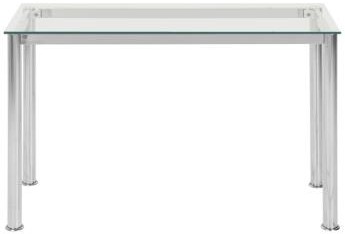 Mesa alta – Mesa alta em estrutura metálica de aço (h=1,00 a 1,10m), tampo redondo em MDP ou MDF, revestimento melamínico, cor neutra –Branco, preto, cinza, chumbo ou grafite - (d=50 a 55cm)Quantidade: 2Imagens de referência: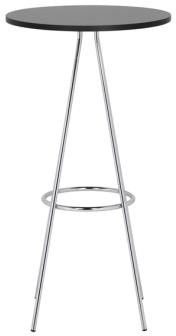 Banqueta - Em estrutura metálica de aço, com assento acolchoado em material sintético, cor neutra (preto, cinza, chumbo ou grafite), giratório, largura e profundidade entre 30e 50cm. Altura regulável entre 50 e 80cm, sistema à gás.Quantidade: 6Imagens de referência: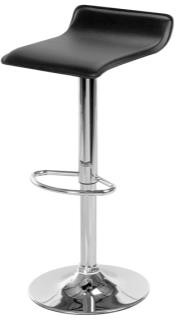 Mesa de centro – estrutura metálica, e tampo de madeira retangular (dimensões aproximadas: 90cm x 60cm – altura: entre 25cm e 35cm)Quantidade: 2Imagens de referência: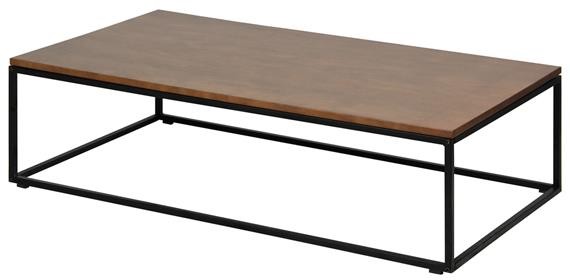 Mesa de canto – estrutura metálica e tampo de vidro temperado. Tampo quadrado – 45 a 55cm.Quantidade: 2Imagens de referência: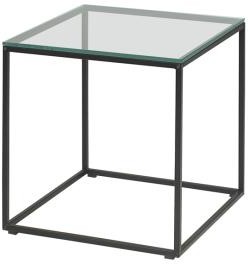 LOTE 2Sofá 3 lugares – Estrutura em madeira, com braços acolchoados de largura entre 10 e 25cm. Revestimento em tecido natural ou sintético, preferencialmente corvino. Densidade do assento: D26 a D28; Densidade do encosto: D18 a D28. Altura: 70 a 90cm; Profundidade: 80 a 90cm; Largura: 210 a 220cm) – Cor: azul marinho.Quantidade: 2Imagens de referência: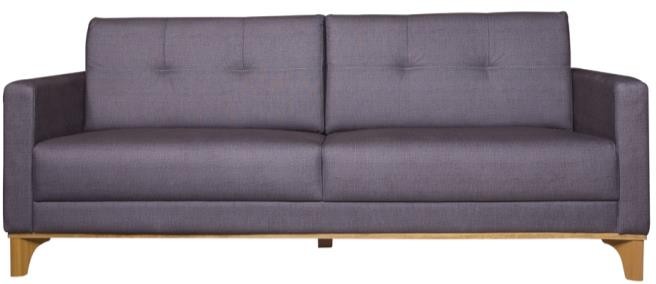 Poltrona tipo 1A – Estrutura em madeira, com braços também em madeira. Encosto em madeira ou fibra natural e assento em madeira. Altura: 70 a 80cm, largura: 64 a 80cm, comprimento: 75 a 80cm.Quantidade: 1Imagens de referência: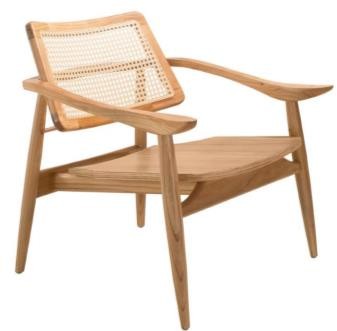 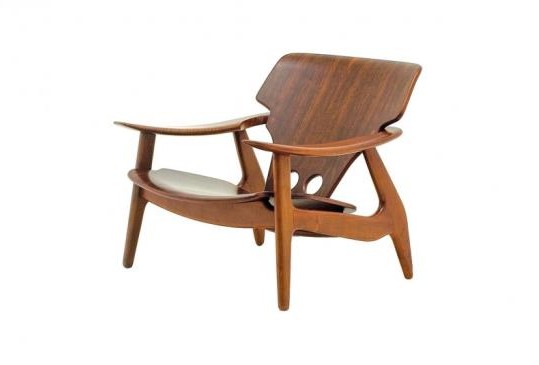 Poltrona tipo 1B – Estrutura em madeira, com braços também em madeira. Encosto em madeira ou fibra natural e assento em tecido, densidade: D28 a D45. Altura: 70 a 80cm, largura: 64 a 80cm, comprimento: 75 a 80cm.Quantidade: 1Imagens de referência: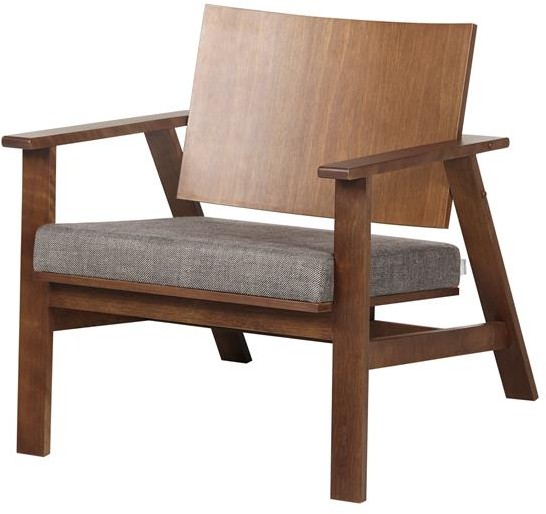 Poltrona tipo 2 – estrutura em madeira, com braços em madeira. Encosto e assentos em tecido, preferencialmente corvino. Densidade do assento e encosto: D18 a D28. Altura: 73 a 85cm, largura e comprimento mínimos: 69 a 75cm.Quantidade: 4, sendo 2 cinza e 2 verdes.Imagens de referência: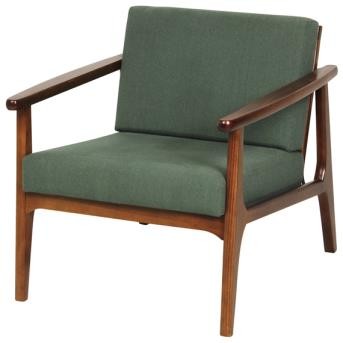 Poltrona tipo 3 - Estrutura metálica (aço ou alumínio), assento, encosto e braço acolchoados revestidos em tecido natural ou sintético - altura: entre 73 e 80cm; largura: entre 80cm e 98cm; profundidade: entre 70cm e 91cm - assento: D23 a D35 - encosto: D18 a D6 - Total: 4 - sendo 2 azul- turquesa e 2 cinzas.Imagem de referência: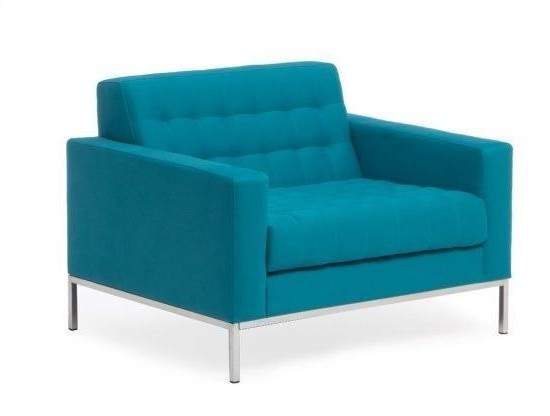 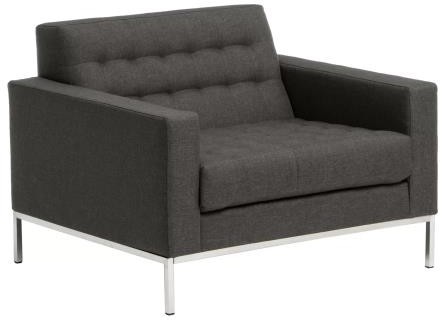 Pufe – Quadrado ou retangular, revestido em tecido natural ou sintético, preferencialmente corvino, em cores neutras (preto, cinza, chumbo ou grafite). Densidade: D20 a D28. Dimensões mínimas: 80cm x 80cm.Quantidade: 3Imagens de referência: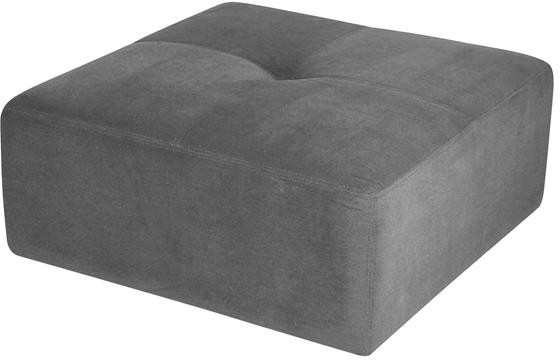 Por se tratar de mera estimativa de gastos, a quantidade acima não contitui, em hipótese alguma, compromisso futuro para o CAU/RJ, razão pela qual não poderá ser exigida nem considerada como quantidade para pagamento mínimo, podendo sofrer alterações de acordo com as necessidades do CAU/RJ, sem que isso justifique qualquer indenização à Contratada.Na hipótese de o quantitativo constante deste Termo de Referência ser ultrapassado, deverá ser mantido o valor unitário por material / mão de obra, obtido na fase de julgamento das propostas de preços e constante da ordem de fornecimento assinada.DO LOCAL E DA FORMA DE ENTREGA:Os bens serão entregues na sede do Conselho, localizada na Avenida República do Chile, nº 230, 23º andar, Centro do Rio de Janeiro, incluindo os finais de semana, das 08:00h às 18:00h, com emprego de pessoal, equipamento e material suficientes à eficiente entrega dos bens.Prazo de entrega: máximo de 25 (vinte e cinco) dias corridos a partir da assinatura da ordem de fornecimento.Os materiais previstos neste Termo de Referência serão recebidos da seguinte forma:Provisoriamente, no ato da entrega, mediante recibo, para efeito de posterior verificação de sua conformidade com a especificação, conforme disposto no artigo 73, II, “a” da Lei 8666/93.Definitivamente, em prazo não superior a 5 (cinco) dias úteis contados da data de entrega, mediante recibo, após a verificação da qualidade especificação do bem, ocasião em que se fará constar o atesto da nota fiscal, para efeito de pagamento, conforme disposto no art. 73, II, “b”, §3º da Lei 8666/93.Os produtos apresentados em desacordo com o solicitado pelo Contratante, que apresentarem vícios aparentes ou de fácil constatação no prazo de até 90 dias, assim como aqueles que apresentarem vício oculto no prazo de até 12 meses, deverão ser substituídos pela Contratada, no prazo de até 7 dias úteis, contados da comunicação realizada pelo Contratante (aplicação subsidiária da Lei nº 8.078/1990).4.3.4 Todas as despesas com transporte, remessa e entrega dos materiais contratados serão de inteira responsabilidade do Contratado.Nenhum bem poderá ser entregue sem a prévia autorização do CAU/RJ. Antes da emissão da Ordem de Fornecimento pelo CAU/RJ, o proponente vencedor deverá fornecer imagens dos produtos para validação do CAU/RJ quanto à adequação às imagens constantes no Termo de Referência.Se a Contratada deixar de entregar no prazo e condições estabelecidos, sem justificativa por escrito e aceita pelo CAU/RJ, sujeitar-se-á às penalidades impostas pela legislação vigente, pelo Edital e seus Anexos.A não aceitação de algum bem, no todo ou em parte, não implicará a dilatação do prazo de prestação, salvo expressa concordância da Contratada.Todas as comunicações a serem realizadas entre as partes serão encaminhadas por correio eletrônico (e-mail).DAS OBRIGAÇÕES DA CONTRATADA:São obrigações da Contratada:Responder por quaisquer danos pessoais ou materiais ocasionados por seus empregados nos locais de trabalho, bem como aos servidores do CAU/RJ e a terceiros;Não transferir a outrem, no todo ou em parte, o objeto da presente contração, sem prévia e expressa anuência do CAU/RJ;Comprovar, sempre que solicitado pelo CAU/RJ, a quitação das obrigações fiscais como condição à percepção do valor faturado;Manter durante o período da contratação todas as condições de habilitação e qualificação exigidas na licitação;Providenciar o afastamento imediato das dependências da sede do Contratante de qualquer empregado cuja permanência seja considerada inconveniente pelo CAU/RJ;Responsabilizar-se por qualquer acidente do qual possam ser vítimas seus empregados, na entrega dos bens objeto desta contratação;Indicar o preposto que será encarregado da interface com a Contratante;Reparar, corrigir, remover ou substituir, às suas expensas, no total ou em parte, o bem entregue, caso se verifiquem vícios, defeitos ou incorreções resultantes da execução ou de materiais e peças utilizados;Supervisionar e fiscalizar a entrega dos bens;DOS ENCARGOS DO CONTRATANTE:São encargos do Contratante:Efetuar os pagamentos devidos à Contratada, nas condições estabelecidas neste Termo de referência;Fornecer à Contratada documentos, informações e demais elementos que possuir ligados à contratação;Exercer, através de seu representante, o acompanhamento e a fiscalização da contratação;Receber os bens objetos contidos na Ordem de fornecimento, nas formas definidas.DA VIGÊNCIA:A contratação terá por vigência o prazo de 2 (dois) meses, contados da data de sua assinatura, condicionada a sua eficácia à publicação resumida do referido instrumento contratual, nos termos do artigo 61, parágrafo único da Lei nº 8.666/93.O prazo de vigência não limita as responsabilidades pré e pós-contratação das partes, nos termos da legislação civil.A contratação poderá ser rescindida unilateralmente pelo CAU/RJ antes do término de sua vigência caso o contratado não execute o Termo de Referência em sua plenitude.DA FORMA DE PAGAMENTO:O Fiscal designado pelo CAU/RJ atestará a entrega dos bens nas condições exigidas neste Termo de referência, com base no relatório a ser elaborado pela Contratada, constituindo tal atestado requisito para a liberação dos pagamentos à Contratada.O relatório a ser elaborado pela Contratada deverá ser anexado à Nota Fiscal a ser por ela emitida para a realização do pagamento dos bens entregues, a fim de que ocorra a avaliação do Fiscal da contratação e a liberação do pagamento.O objeto desta contratação deverá ser cobrado, quando de sua execução, após a entrega dos bens.A nota fiscal/fatura deverá ser encaminhada pela Contratada ao CAU/RJ no prazo de até 10 dias da data de sua emissão.A Contratada deverá apresentar juntamente com as Notas Fiscais os seguintes documentos:Comprovante de Regularidade com o Fundo de Garantia do Tempo de Serviço – Certificado de Regularidade do FGTS – CRF.Prova de regularidade relativa à Seguridade Social (INSS), comprovada mediante a apresentação de Certidão Conjunta Negativa de Débitos relativos a Tributos e Contribuições Federais e à Dívida Ativa da União, expedida pelo órgão da Receita Federal do Brasil;Comprovante de inexistência de débitos inadimplidos perante a Justiça do Trabalho, mediante a apresentação de certidão negativa, nos termos do Título VII-A da Consolidação das Leis do Trabalho- Certidão Negativa de Débitos Trabalhistas - CNDT.O CAU/RJ efetuará a retenção dos impostos eventualmente incidentes sobre o valor do bem, conforme previsto na Lei Federal no 9.430/96 e Instrução Normativa SRF no 1234/2012.Caberá à Contratada destacar na Nota Fiscal os tributos que eventualmente incidam sobre o valor do bem ou serviço objeto do Edital, nos termos previsto na Lei Federal no 9.430/96, Instrução Normativa SRF no 1234/2012 e seu anexo.O pagamento deverá ser efetuado no prazo de até 30 dias a contar da data da emissão da nota fiscal/fatura após a entrega dos materiais desde que atestada pelo servidor, que não o ordenador de despesas, designado para a fiscalização da contratação, observadas as condições legais e as condições impostas nesta Cláusula.A nota fiscal/fatura que contiver erro será devolvida à Contratada para retificação e reapresentação, interrompendo-se a contagem do prazo fixado no subitem 8.6, que recomeçará a ser contado integralmente a partir de sua reapresentação.A Contratada, optante pelo Simples, deverá apresentar, juntamente com a nota fiscal/fatura, declaração, conforme modelo constante do Anexo IV da Instrução Normativa SRF nº 480, de 15/12/2004 (substituído pelo Anexo IV constante da IN RFB n° 791, de 10 de dezembro de 2007). Caso não o faça, ficará sujeita à retenção de imposto e contribuições, de acordo com a referida Instrução. Quando a empresa for optante do SIMPLES, esta informação deverá constar na Nota Fiscal.8.10. No preço cotado já deverão estar incluídos: impostos, contribuições, taxas, seguro, bem como todos os demais encargos incidentes.DA ALTERAÇÃOO presente Termo de Referência poderá ser alterado, com as devidas justificativas, nas hipóteses previstas no artigo 65 da Lei nº 8.666/93, mediante Termo Aditivo.DA RESCISÃOA contratação poderá ser rescindida por ato unilateral do Contratante, pela inexecução total ou parcial das Cláusulas e condições descritas neste Termo de Referência e no Edital, sem que caiba à Contratada direito a indenizações de qualquer espécie com as consequências contratuais e as previstas em lei ou regulamento, nos termos do artigo 77 da Lei nº 8.666/93, bem como pelos motivos relacionados nos artigos 78 e 79 do mesmo diploma legal.Os casos de rescisão contratual serão formalmente motivados nos autos do processo administrativo, assegurado à Contratada o direito ao contraditório e a ampla defesa, consoante disposto no parágrafo único do art. 78 da Lei nº 8666/93.DO VÍNCULO EMPREGATÍCIOOs empregados e prepostos da Contratada não terão qualquer vínculo empregatício com o Contratante, correndo por conta exclusiva da primeira todas as obrigações decorrentes da legislação trabalhista, fiscal e comercial, as quais se obriga a saldar na época devida.DAS PENALIDADESNos termos da Lei nº 8.666/93 e da Lei nº 10.520/2002, a Contratada poderá ficar impedida de licitar e contratar com o CAU/RJ pelo prazo de até cinco (5) anos, sem prejuízo das multas previstas neste instrumento e das demais penalidades legais, sendo garantido o direito à ampla defesa, se:Deixar de entregar documentação exigida no Edital;Apresentar documentação falsa;Ensejar o retardamento da execução do objeto;Não mantiver a proposta;Falhar ou fraudar na execução do Termo de Referência;Comportar-se de modo inidôneo;Fizer declaração falsa;Cometer fraude fiscal.A Contratada ficará sujeita, no caso de atraso injustificado, execução parcial ou inexecução das obrigações contratuais, sem prejuízo da possibilidade de rescisão unilateral da Ordem de Fornecimento pelo Contratante e das responsabilidades civil e criminal, assegurada a prévia e ampla defesa, às seguintes penalidades:Advertência, que deverá ser feita através de notificação por meio de ofício, mediante contra recibo do representante legal da Contratada, estabelecendo prazo para cumprimento das obrigações assumidas;Multa administrativa, aplicada a critério do Contratante, atendendo à gravidade da infração até o valor máximo de 5% (cinco por cento) do valor da Ordem de Fornecimento em seu total.A multa administrativa prevista no item 12.2.2 não tem caráter compensatório, não eximindo a Contratada do pagamento ao Contratante pelas perdas e danos decorrentes das infrações cometidas.A aplicação de uma penalidade não exclui a aplicação de outras, quando cabíveis.Das decisões de aplicação de penalidade, caberá recurso nos termos do artigo 109 da Lei Federal nº. 8.666/93, observados os prazos ali fixados.Recursos contra decisões de aplicação de penalidade devem ser dirigidos à Presidência do CAU/RJ.Não serão conhecidos recursos enviados pelo correio, telex, fac-símile, correio eletrônico ou qualquer outro meio de comunicação, se, dentro do prazo previsto em lei, a peça inicial original não tiver sido protocolizada.O prazo para pagamento das multas será de 05 (cinco) dias úteis a contar da intimação do apenado. A critério do CAU/RJ e sendo possível, o valor devido será descontado da importância que a Contratada tenha a receber em razão da contratação. Não havendo pagamento, o valor será cobrado pelos meios legalmente cabíveis.As penalidades só deixarão de ser aplicadas nas seguintes hipóteses:comprovação, pela Contratada, anexada aos autos, da ocorrência de força maior impeditiva do cumprimento contratual; e/oumanifestação da unidade requisitante, informando que o ocorrido derivou de fatos imputáveis ao CAU/RJ.DO RECURSO AO JUDICIÁRIOCaso o Contratante tenha de recorrer ou comparecer a juízo para haver o que lhe for devido, a Contratada ficará sujeita ao pagamento, além do principal do débito, da pena convencional de 2% (dois por cento) sobre o valor do litígio, dos juros de mora de 1% (um por cento) ao mês, despesas de processo e honorários de advogado, estes fixados, desde logo em 10% (dez por cento) sobre o valor em litígio.DA CESSÃO OU TRANSFERÊNCIAA presente contratação não poderá ser objeto de cessão ou transferência no todo ou em parte, a não ser com prévio e expresso consentimento do Contratante, o que deverá ser feito por escrito, sob pena de imediata rescisão.DA PUBLICAÇÃOApós a assinatura, deverá a presente contratação ser publicada, em extrato, no Diário Oficial da União, correndo os encargos por conta da Contratante, nos termos do artigo 61 da Lei nº 8.666/93.DO FORO COMPETENTEO Foro da Seção Judiciária do Rio de Janeiro (Justiça Federal, salvo questões de competência da Justiça especializada) é o competente para ação que resulte ou possa resultar do disposto neste Termo de Referência.DO ACOMPANHAMENTO E DA FISCALIZAÇÃOA execução da Ordem de Fornecimento será acompanhada e fiscalizada por profissional designado em ato próprio como Fiscal do processo.O servidor designado para acompanhar e fiscalizar o presente Termo de Referência deverá fazê-lo sob os aspectos quantitativos e qualitativos, anotando em registro próprio as falhas detectadas e comunicando à Contratada as ocorrências de quaisquer fatos que, a seu critério, exijam medidas corretivas por parte daquela.DA DOTAÇÃO ORÇAMENTÁRIAAs despesas decorrentes desta licitação correrão por conta do Código de Despesas n° 6.2.2.1.1.02.01.03.001, identificada pela rubrica Móveis e Utensílios, destinada ao CAU-RJ para o corrente exercício de 2017.DAS DISPOSIÇÕES GERAISA Contratada deverá manter sob sigilo as informações prestadas pelo Contratante, visando ao bom andamento dos serviços.A tolerância quanto a eventuais descumprimentos ou infrações relativas às cláusulas e condições estipuladas na presente contratação não será considerada como precedente, novação ou renúncia aos direitos que a lei e a presente contratação assegurem às partes.A Contratada concordará, ao assinar a Ordem de Fornecimento, com a ética profissional adotada pelo CAU/RJ quanto à postura, capacitação, representação da instituição e execução dos trabalhos dos profissionais.Rio de Janeiro, de 19 de julho de 2017.Rodrigo AbbadeGerente de Fiscalização Interino Arquiteto e UrbanistaANEXO IIModelo de Proposta de Preços (Lote 1)Referência: PREGÃO ELETRÔNICO nº 008/2017Valor total: R$      (valor por extenso).O percentual de redução obtido após a fase de lances será aplicado para cada um dos valores unitários apresentados na Proposta de Preços, para fins de contratação.A validade desta proposta é de 60 (sessenta) dias, a qual será contada a partir da data da Sessão Pública. Na contagem do prazo excluir-se-á o dia do início e incluir-se-á o dia do vencimento.Informamos, por oportuno, que nos preços apresentados acima já estão computadas todas as despesas relacionadas com o objeto licitado, livre de qualquer ônus para a Administração Pública, tais como impostos pertinentes e indispensáveis à perfeita e completa entrega do bem, bem como quaisquer outras decorrentes da contratação, todas de exclusiva responsabilidade da Proponente, devendo ser equivalente aos praticados no mercado na data da apresentação da proposta.ANEXO IIIModelo de Proposta de Preços (Lote 2)Valor total: R$      (valor por extenso).O percentual de redução obtido após a fase de lances será aplicado para cada um dos valores unitários apresentados na Proposta de Preços, para fins de contratação.A validade desta proposta é de 60 (sessenta) dias, a qual será contada a partir da data da Sessão Pública. Na contagem do prazo excluir-se-á o dia do início e incluir-se-á o dia do vencimento.Informamos, por oportuno, que nos preços apresentados acima já estão computadas todas as despesas relacionadas com o objeto licitado, livre de qualquer ônus para a Administração Pública, tais como impostos pertinentes e indispensáveis à perfeita e completa entrega do bem, bem como quaisquer outras decorrentes da contratação, todas de exclusiva responsabilidade da Proponente, devendo ser equivalente aos praticados no mercado na data da apresentação da proposta.LISTA MATERIALQUANTIDADE ESTIMADA - MATERIALVALOR UNITÁRIOVALOR TOTALAparador03Mesa Alta02Banqueta06Mesa de centro02Mesa de canto02TOTALLISTA MATERIALQUANTIDADE ESTIMADA - MATERIALVALOR UNITÁRIOVALOR TOTALSofá de 3 lugares02Poltrona tipo 1A01Poltrona tipo 1B01Poltrona tipo 2 (cinza)02Poltrona tipo 2 (verde)02Poltrona tipo 3 (azul turquesa)02Poltrona tipo 3 (cinza)02Pufe03TOTAL